SHOELACE TYINGAge category :  6-12 yearsAuthors:  Stăncioiu Anca MariaCompetences:The students will know how to tie their shoe lacesThe students will know how to identify different ways of tying shoelacesThe students will develop personal autonomy skills and become independentCompetences according to European curriculum:http://eur-lex.europa.eu/legal-content/EN/TXT/?uri=LEGISSUM%3Ac11090Formative assessment:Explain the importance of knowing how to tie their shoelacesExplain the shoe tying processSummative Assessment: Learn the correct way to tie their shoelacesSpecific vocabulary list/Keywords:Shoe, boot, shoelace, tying, knot, loop, bowShort description of the educational context/scenario:	The teacher and the children will watch the movie ”Shoelace tying”. The children will be asked if they know how to tie their shoe laces. The teacher will then present different shoes and shoelaces and the signs for these. The children will sign the items that are shown. The children will be asked if they remember from the movie the way to tie a shoelace. They will watch the movie again. After, they can start practicing on the shoes that the teacher brought. When the children are done practicing the teacher will give the educational sheet to the children. The children will complete the educational sheet. The teacher will assist the students.Materials needed/Technical requirements:Shoes, boots, shoelaces, educational sheet, laptop, TVFocus on sign language: Sign the new vocabulary, sign the items used to make this activity, sign the steps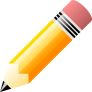 1.  Circle the shoes that have shoelace:	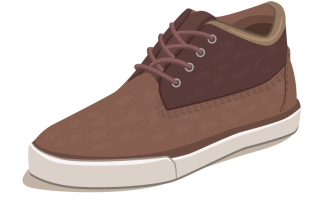 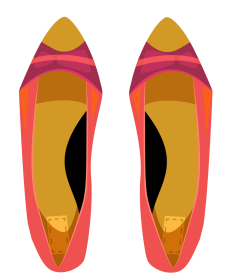 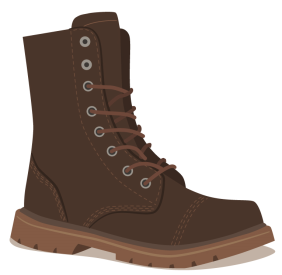 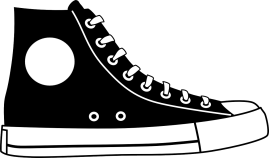 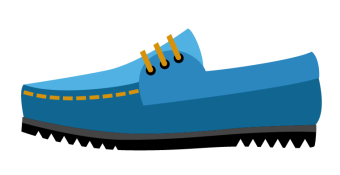 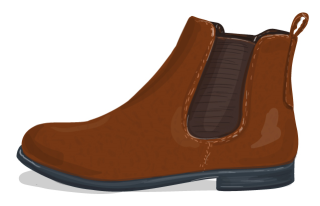 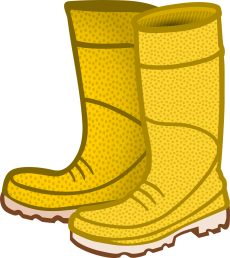 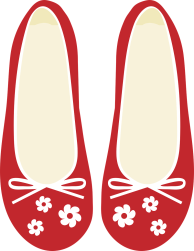 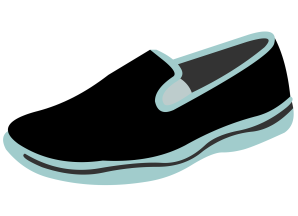 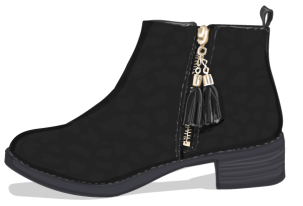 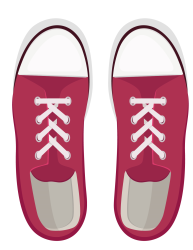 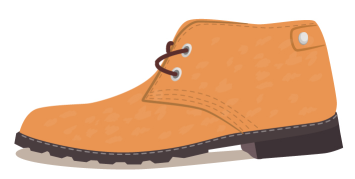 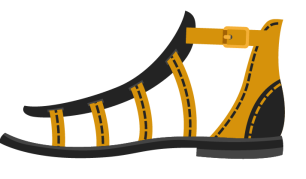 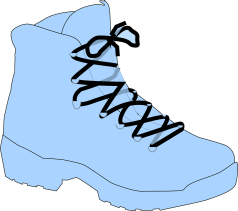 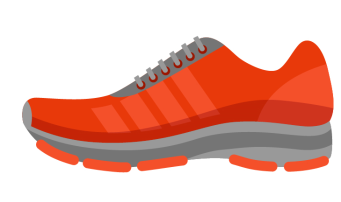 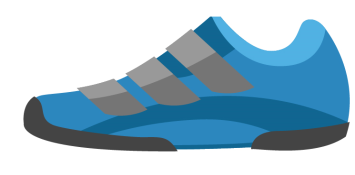 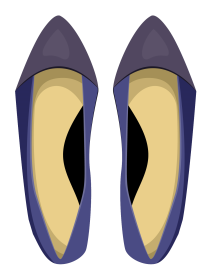 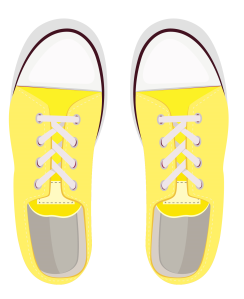 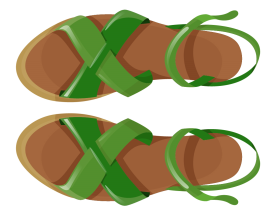 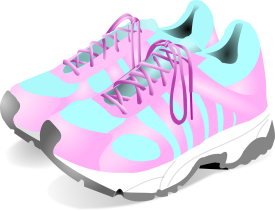 2. Match the shoes that are the same.                       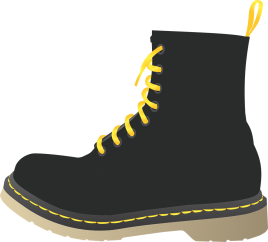 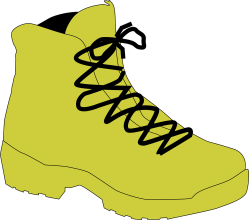 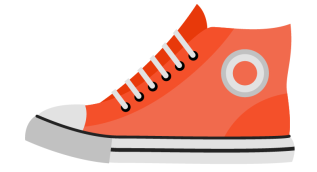 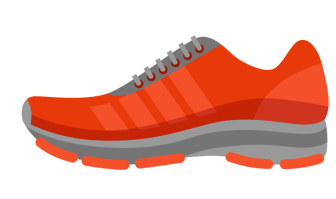 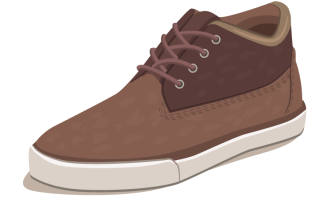 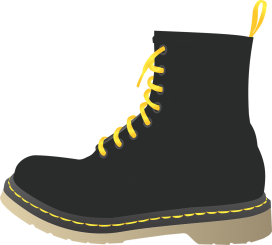 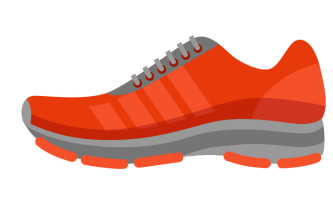 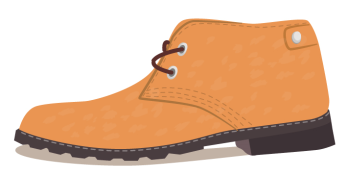 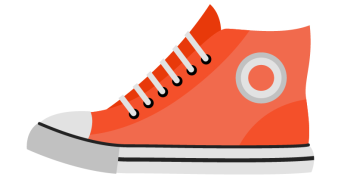 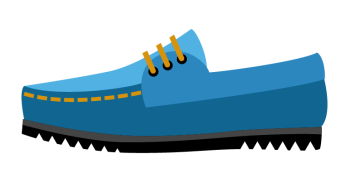 3.  Find the pair:	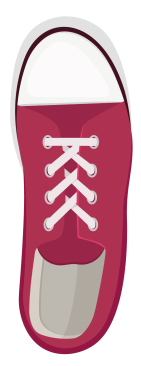 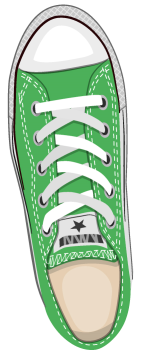 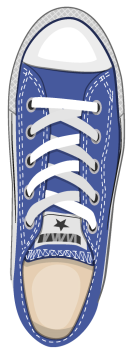 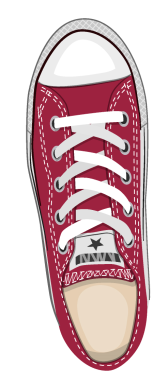 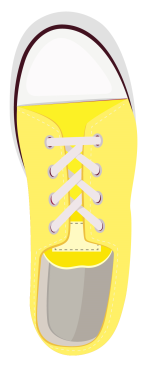 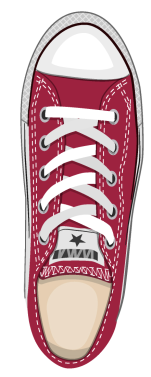 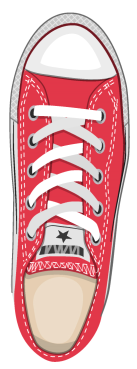 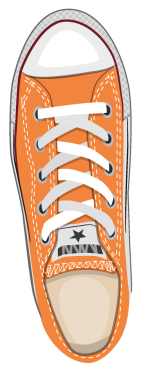 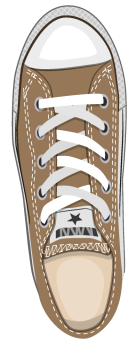 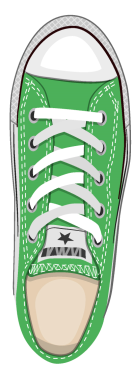 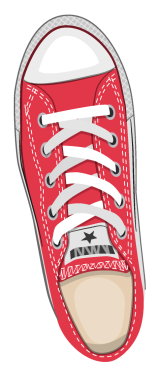 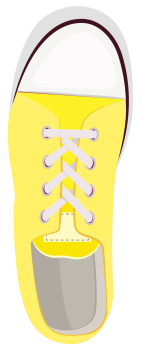 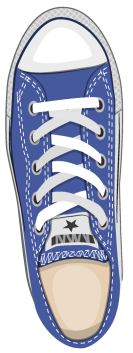 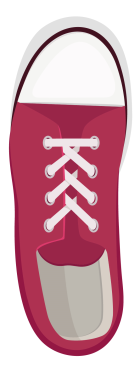 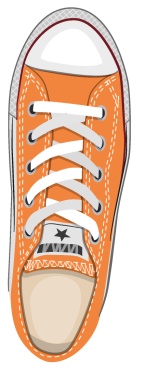 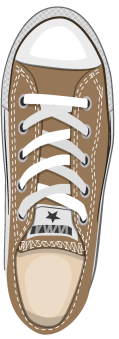 4.  Sort the shoes by weather: 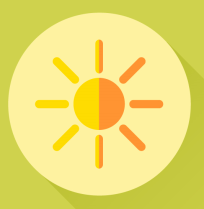 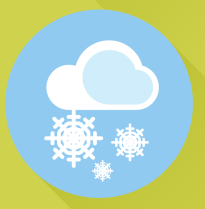 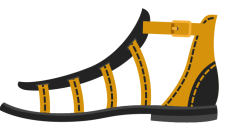 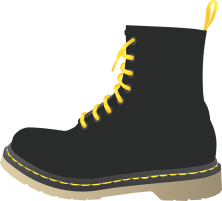 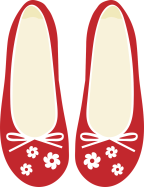 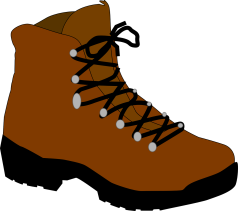 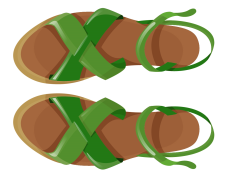 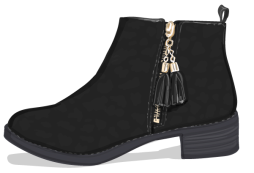 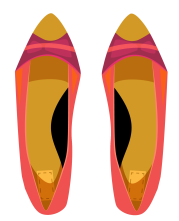 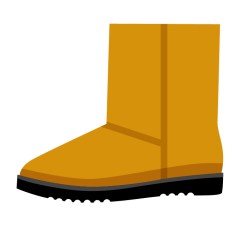 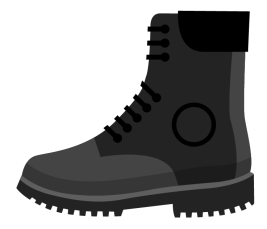 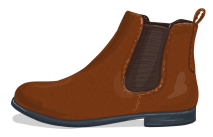 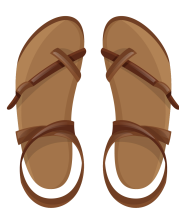 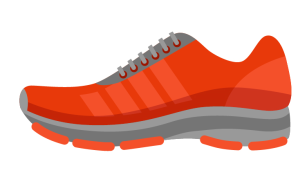 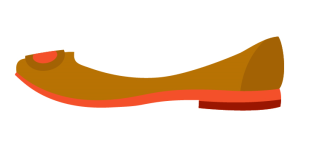 5. Help the shoe find his shoelace: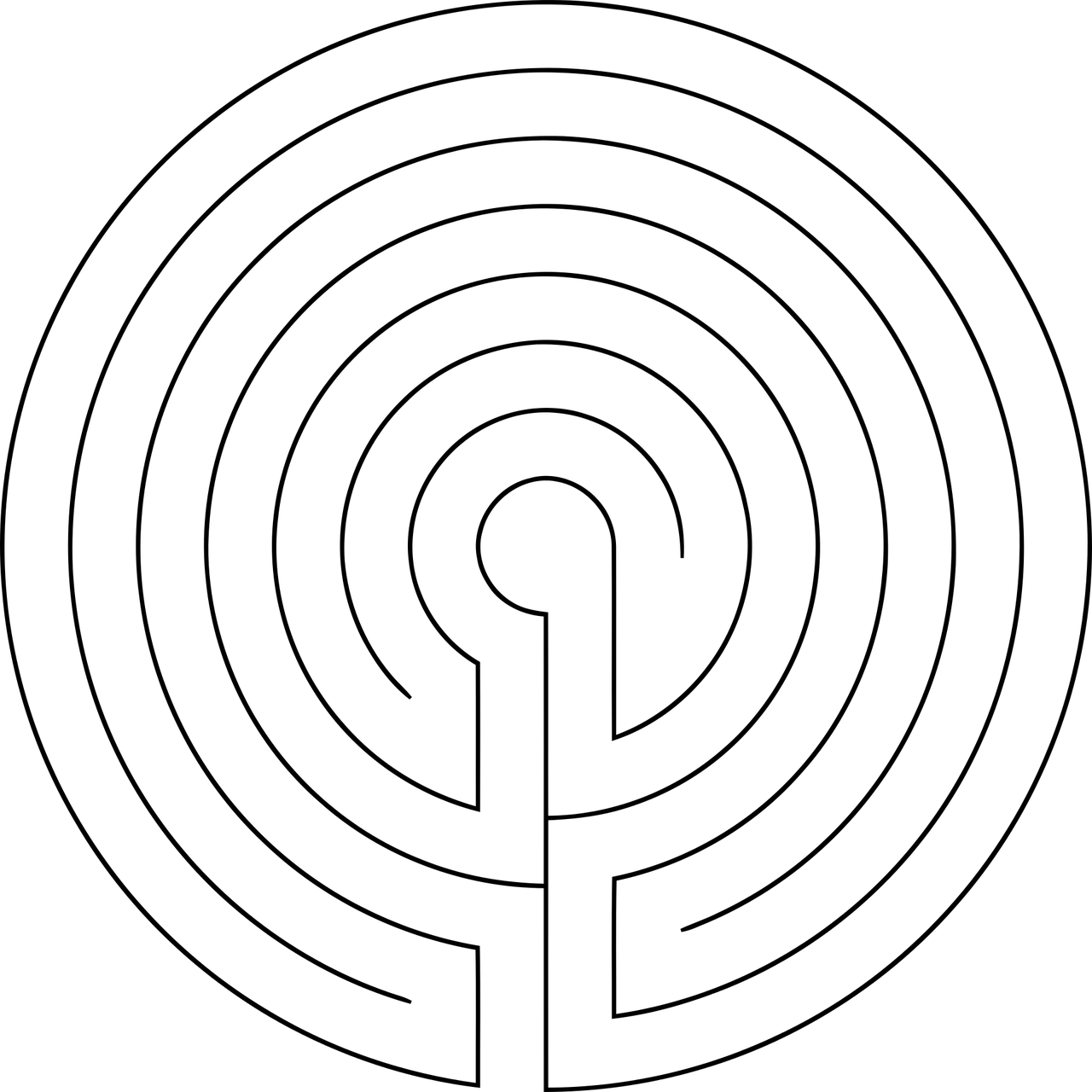 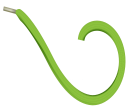 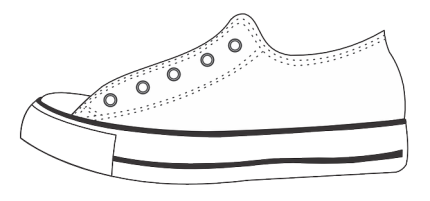 6. Order the images in the correct way.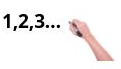 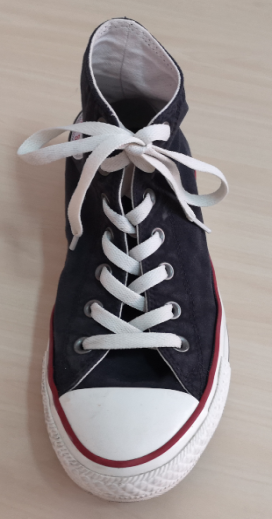 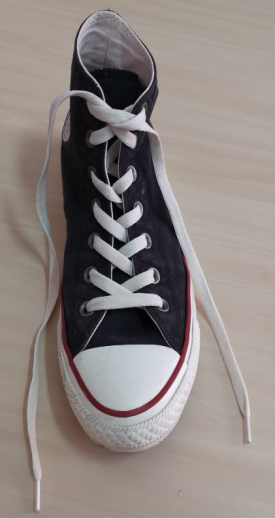 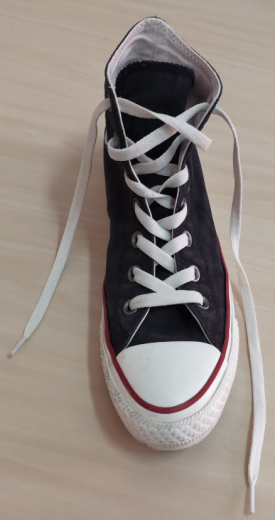 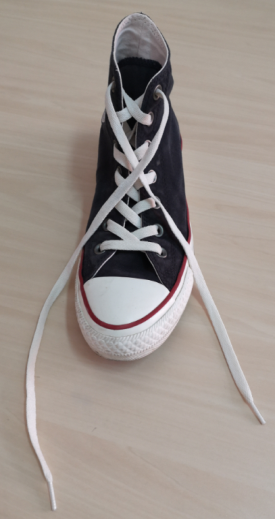 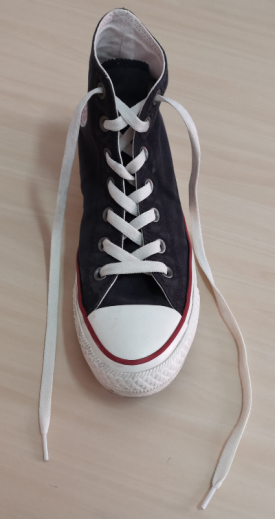 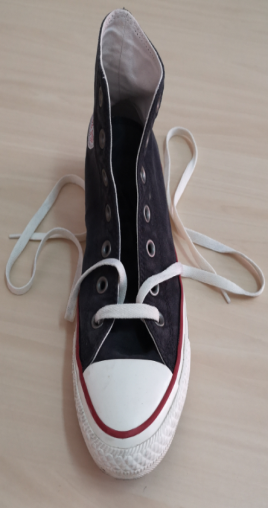 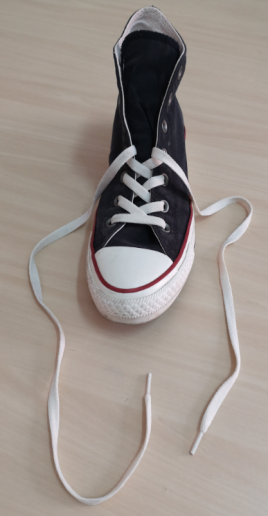 7. Order the images in the correct way.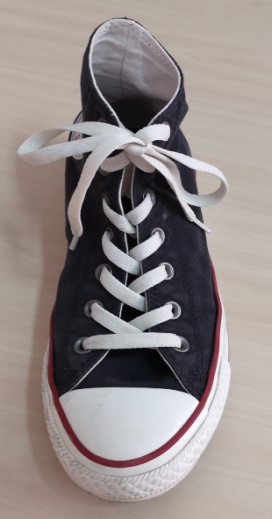 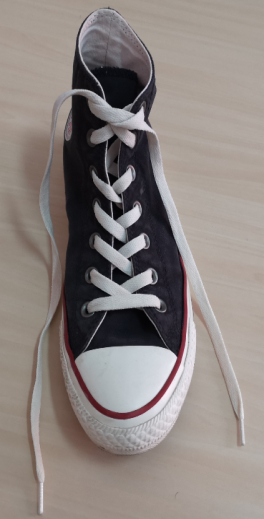 8. Order the images in the correct way.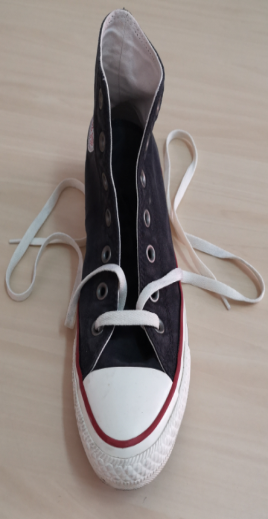 Extend / Enrichment / Prolongations Web links with others digital tools:www.freepik.comwww.pixabay.com